基本信息基本信息 更新时间：2024-03-02 20:56  更新时间：2024-03-02 20:56  更新时间：2024-03-02 20:56  更新时间：2024-03-02 20:56 姓    名姓    名牧通用户6006牧通用户6006年    龄38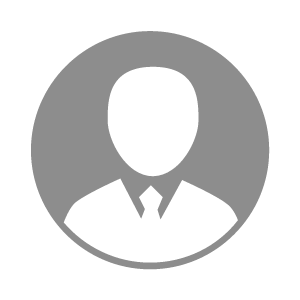 电    话电    话下载后可见下载后可见毕业院校郑州牧专邮    箱邮    箱下载后可见下载后可见学    历大专住    址住    址漯河漯河期望月薪5000-10000求职意向求职意向初级网络推广员,猪病技术员,中级网络推广员初级网络推广员,猪病技术员,中级网络推广员初级网络推广员,猪病技术员,中级网络推广员初级网络推广员,猪病技术员,中级网络推广员期望地区期望地区河南省/漯河市|河南省/许昌市|河南省/周口市|河南省/驻马店市|河南省/郑州市河南省/漯河市|河南省/许昌市|河南省/周口市|河南省/驻马店市|河南省/郑州市河南省/漯河市|河南省/许昌市|河南省/周口市|河南省/驻马店市|河南省/郑州市河南省/漯河市|河南省/许昌市|河南省/周口市|河南省/驻马店市|河南省/郑州市教育经历教育经历就读学校：郑州牧专 就读学校：郑州牧专 就读学校：郑州牧专 就读学校：郑州牧专 就读学校：郑州牧专 就读学校：郑州牧专 就读学校：郑州牧专 工作经历工作经历工作单位：叶县牧胜畜牧有限责任公司 工作单位：叶县牧胜畜牧有限责任公司 工作单位：叶县牧胜畜牧有限责任公司 工作单位：叶县牧胜畜牧有限责任公司 工作单位：叶县牧胜畜牧有限责任公司 工作单位：叶县牧胜畜牧有限责任公司 工作单位：叶县牧胜畜牧有限责任公司 自我评价自我评价1.热爱学习，为人诚恳，责任心强
2.有丰富的规划化猪场各阶段生产管理经验
1.热爱学习，为人诚恳，责任心强
2.有丰富的规划化猪场各阶段生产管理经验
1.热爱学习，为人诚恳，责任心强
2.有丰富的规划化猪场各阶段生产管理经验
1.热爱学习，为人诚恳，责任心强
2.有丰富的规划化猪场各阶段生产管理经验
1.热爱学习，为人诚恳，责任心强
2.有丰富的规划化猪场各阶段生产管理经验
1.热爱学习，为人诚恳，责任心强
2.有丰富的规划化猪场各阶段生产管理经验
1.热爱学习，为人诚恳，责任心强
2.有丰富的规划化猪场各阶段生产管理经验
其他特长其他特长